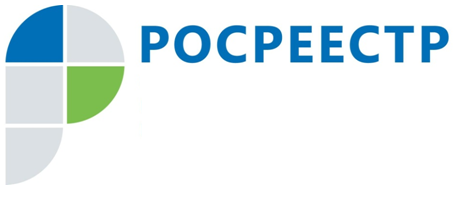 Управление Росреестра по Иркутской области ответит на вопросы по порядку внесудебного оспаривания решений о приостановлении кадастрового учета15 апреля Управление Росреестра по Иркутской области проведет «горячую линию», в ходе которой ответит на вопросы граждан о порядке и сроках обжалования решений о приостановлении государственного кадастрового учета в апелляционной комиссии при Управлении. В этот день на вопросы жителей Приангарья ответит специалист отдела регистрации недвижимости № 5 Татьяна Викторовна Тиунова (тел. 8(3952) 450-295).«Горячая линия» будет работать с 8 до 17 часов.По информации Управления Росреестра по Иркутской области